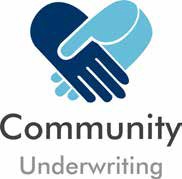 2023 SMALL GRANTSPROGRAMAPPLICATION FORMReinvesting your insurance dollars back into the sector1.	APPLICANT INFORMATION1.1	Organisation name	 	1.3	Policy Number	 	  No of Years with Communiuty Underwriting	 	1.3	Project name	 	1.4	Amount of grant you are applying for:$5,000  *	$4,000  *  $2,000  *	$1,000  * Other Smaller Amount  * _ 	Other sources of income anticipated for this project	___ 	Total expected project cost1.5	Have you received funding from Community Underwriting in the past	Yes	* 	No	*If yes please name the project / year / amount	 	1.6	Person responsible for the projectName	 	Address	 	2.	PROJECT INFORMATION2.1	Project summary	 	2.2	Project location 	2.3	Project need	(What is the specific need targeted by your project)2.4	Project timeline, milestone and completion date	 	2.5	Project impact / results (What will be achieved and what / who will be impacted or benefited by the project or initiative)3.	ADDITIONAL SUPPORTING INFORMATIONBy signing and submitting this application you acknowledge:•	That you are authorised by your organisation to make this application on its behalf and declare that all of the information provided is true and correct;•	You have read the Community Underwriting - 2023 Small Grants Program Funding Guidelines and agree to those terms and conditions.Name	 	Signature	 	Date	 	Policy No	 	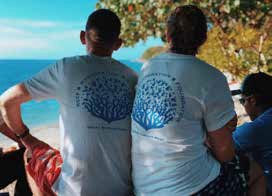 Community Underwriting are specialists in charity insurance, not for profit insurance and insurance for community organisations. We offer a range of insurance solutions customised to meet the needs of community organisations, including  P&C Association insurances. Contact us today!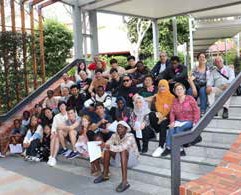 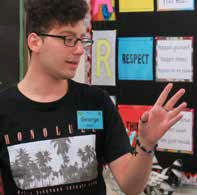 Call us: 02 80452580	Email us:  enquiries@communityunderwriting.com.au www.communityunderwriting.com.auAFS No 448274  ABN: 60 166 234 715PositionEmail	 	PhoneMobile   	